SALOME CAREER OBJECTIVESeeking a suitable post in a progressive organization where I can contribute knowledge and skill as well as gain experience through continues learning, conviction and hardworking for the advancement of my career and development of my potential abilities to work effectively.EMPLOYMENT HISTORYCustomer Service Assistant,July  2013 – Till DateSales representative,Octomber 2008-June 2013Customer Service-Receptionist,  November 2006-Octomber 2008EMPLOYMENT EXPERIENCEABELA & CO LLC-DubaiDuration-July 2013-Till datePosition-Customer Service Assistance Duties and responsibilities.Maintain proper protection of staffs and properties in the accommodation.Receiving calls from locations and /or staffs and forwarding them to the respective person(s).Ensure that the staff accommodation is maintained properly and all complaints/ requests are addressed promptly.Performing first aid incase of immergency.Monitor the staff accommodation on a daily basis from a safety and security perspective and ensure that all company provided equipment (fire extinguishers, gym, library etc.) and facilities are in good working condition and well maintained at all times.Providing staff’s bed allocation, linens, mattresses, lockers to new arrivals as well for existing employees, if necessary.Prepare and update reports on Room Occupancy List (in excel template), staff residing at the accommodation, live-out and other issues (i.e. sick staff, missing staff, etc.).Counter check invoice versus that quantity & quality of asset/s or supplies received. Ensure that the staff accommodation (including but not limited to the greenery projects, recreational, pest control measures etc.) is maintained properly at all times.Conduct hygiene audits in the accommodation to ensure that the health and sanitation standards are maintained.Conduct routine inspection of staff rooms, recreation areas, etc. within and outside the accommodation premises to account staff and equipments.Prepare and issue Violation Report for any employee infractions or violations and apprehend or evict violators from premises when necessary.MARINDANDI FASHIONS STORE – KENYA Duration:Octomber 2008 to June 2013Position: Sales Representative	Duties and ResponsibilitiesAcknowledge and greet all customers while entering the store in a professional mannerBeing present on the shop floor to deliver service to customers while on duty Establish customers need by using open questions to ensure they get what they want Inform customers of any ongoing promotion in the store and specify any terms and conditions Utilized product knowledge and skills to explain features and benefit of the products Use initiate on how to increase sales by suggestive sale strategy by adding on sales Provide assistance to customers at the fitting Demonstrate positive fun exterior and maintain team work as the top priority  Ensure all customers return are dealt with in a professional manner to enhance customers loyalty for better shopping experience Communicate all customer feedback to the store manager and plan actions Received and prepare stock for the display on the floor Maintain stock replenishment and standards on the floor at all times Monitor sales hourly tracker at all time to ensure sales are better than last weekKnow the business target weekly, monthly and sales update to maintain business focus Help visual merchandisers to arrange displays and implement promotions in the storeAssisting the store manager and take on any extra responsibilities Assist customers at the till point by displaying excellent customer through eye contact and chat.UTALII HOTEL-KENYADuration-November 2006 to Octomber 2008Position-Customer service-ReceptionistDuties and responsibilities.To ensure a friendly approach and able to handle all types of customers.To Communicate Charmingly and positively with customers and colleaguesTo present myself smartly to impress our customers in the first greet.Handling all reservations, through calls.Being flexible and carrying out any other duties as requested by the management.Handling all incoming and outgoing correspondence through phone and email.Follow up all on reservation and ensuring all guests details are correctly entered in the system.Extend a personal service to our customers and strive to please them to sell the in-house.Up selling any promotions or events over the telephone to members and guests.Restaurant duty including greeting guests dealing with general inquiries.Making sure to communicate with F & B superiors, keeping them informed at all times.Wishing “farewell” to all the guests, encouraging repeat customers. Maintain accurate of check in and check out.Ensure all customers belongings are handled carefully.  ACADEMIC BACK GROUNDTRAININGS ATTAINEDCommunication SkillsDazzling customer serviceDepartment of protective Systems(DPS)Handling Customer ComplainsInterpersonal skills Serve to winThink to winTeam SpiritBasic First AidBasic Fire Fighting/WardenPERSONAL INFORMATION Date of birth                   :  3rd May 1983Nationality                      :  Kenyan Marital status                 : MarriedNotice period                  : One monthHobbies:listening to music, socializing and swimming.Click to send CV No & get contact details of candidate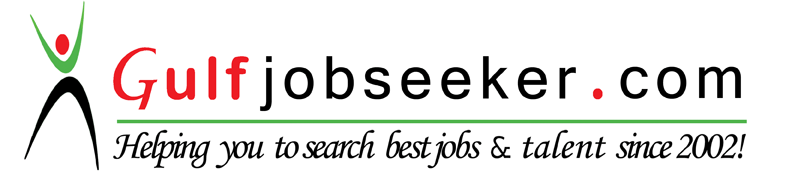 GRADUATION DATEDISPLINE COURSE  ATTAINEDINSTITUTION2006SUCCESSFUL COMPLETIONHOTEL MANAGEMENTKENYA INTITUTE OF HOSPITALITY STUDIES         2005SUCCESSFUL COMPLETION CERTIFICATE IN BASIC COMPUTERRING-UP COMPUTER CENTER         2003SUCCESSFUL COMPLETION KENYA CERTIFICATE OF SECONDARY EDUCATIONMUNYAKA HIGH  SCHOOL          1999SUCCESSFUL COMPLETIONKENYA CERTIFICATE OF PRIMARY EDUCATIONMUNYAKA PRIMARY SCHOOL